Instructions: While watching the presentation, hand-write on each box below thekey words shown in red you see on screen. NOTE: Not all slides have acorresponding box below.This completed worksheet will help you later as you answer the online assessmentQuiz.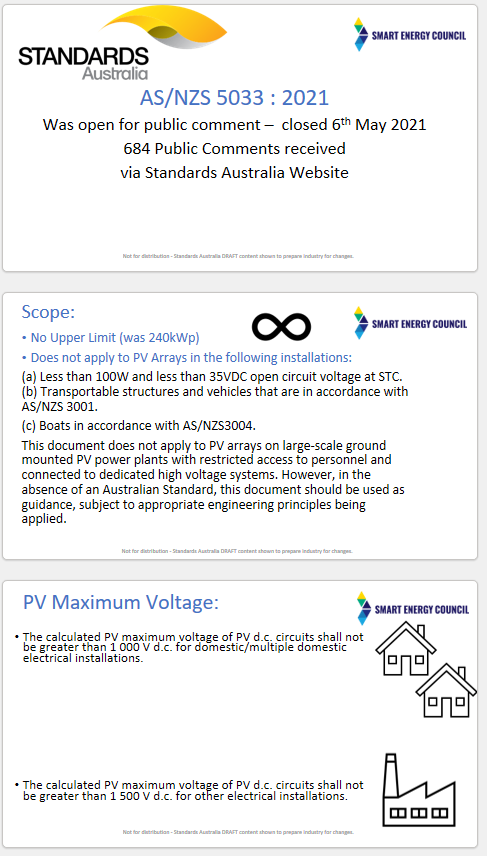 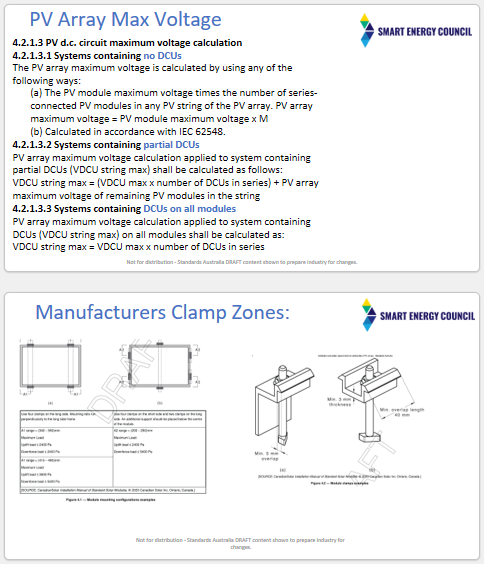 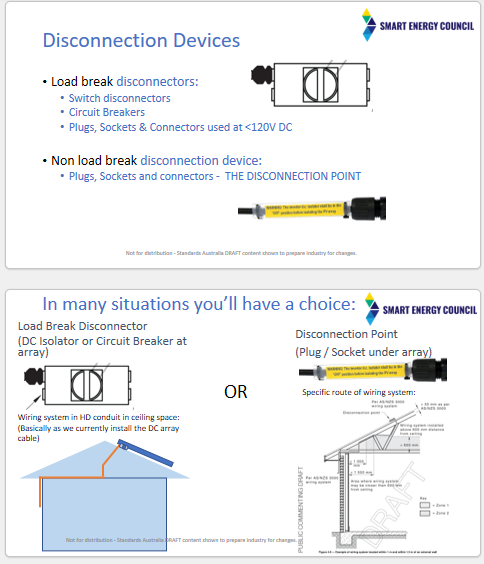 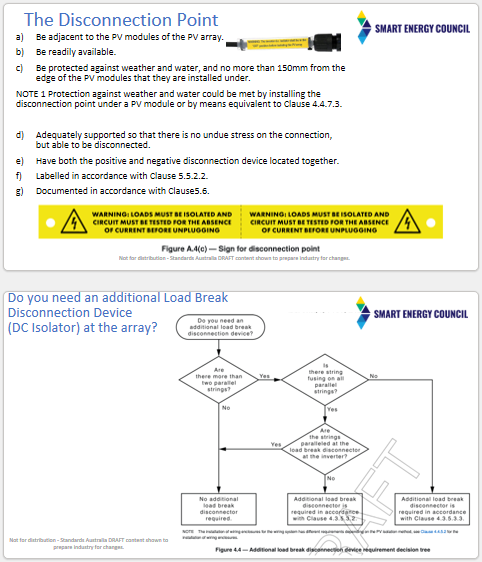 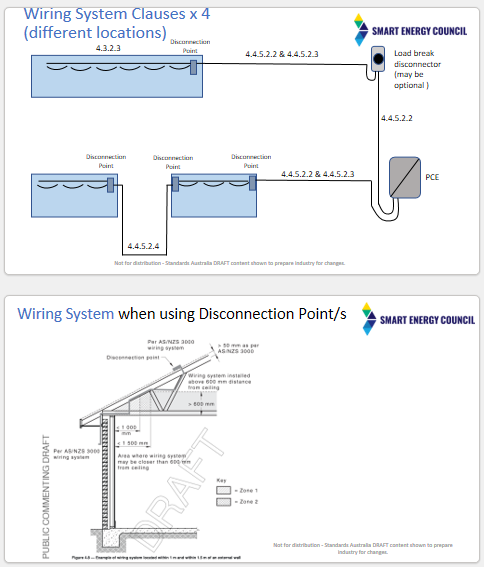 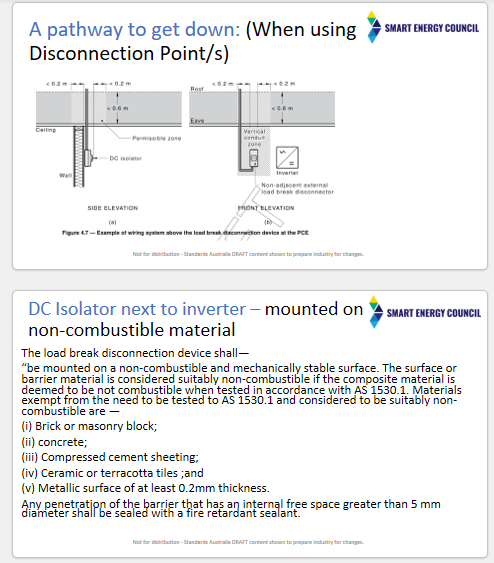 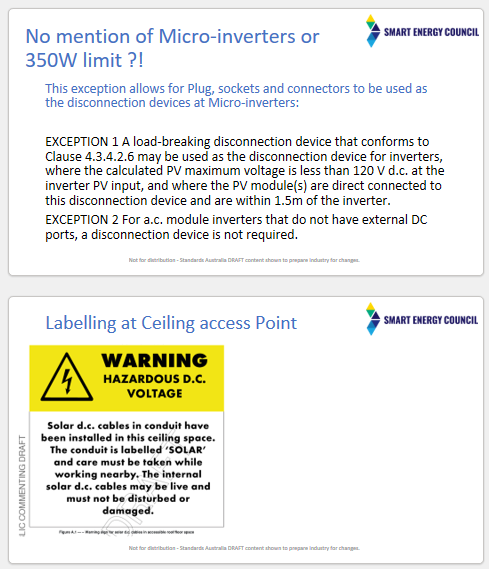 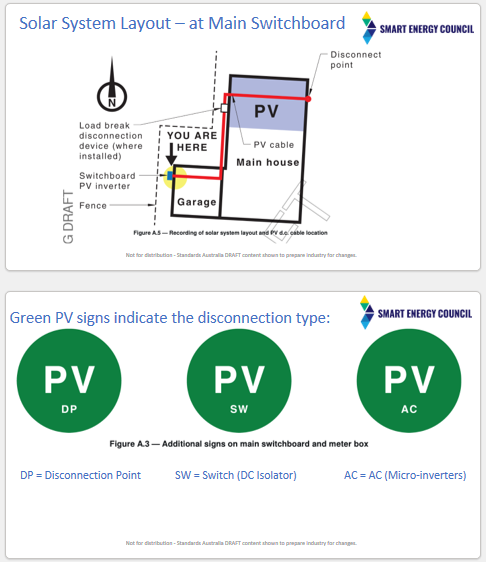 